Work & Faith CollectionLibrary Catalog Search StepsFrom the SPU page http://www.spu.edu/, click on the Library link at the top of the pageFrom the main page of the library, click on SPU WorldCat and Beyond link (see picture below)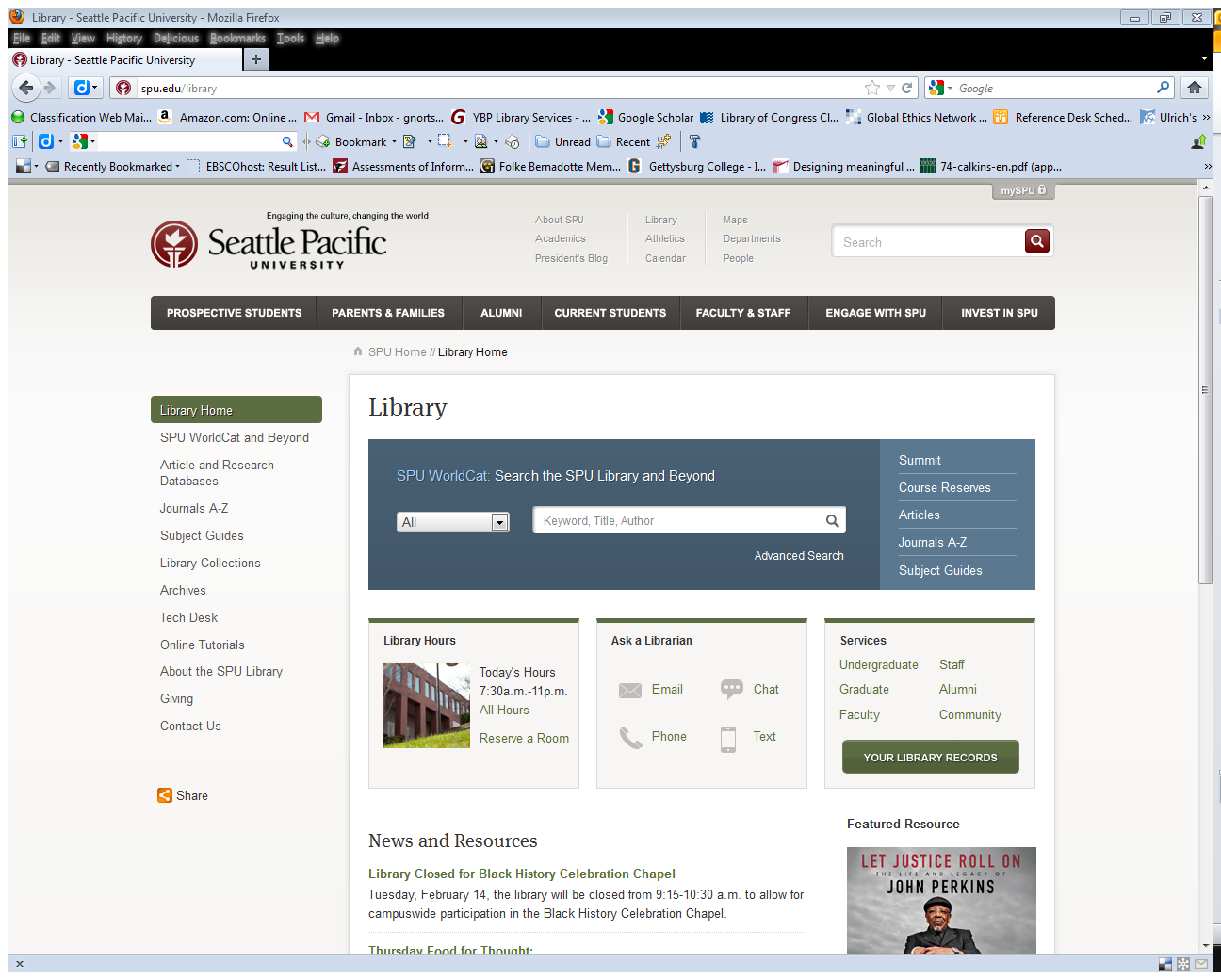 On the “SPU WorldCat and Beyond” page, click on the Search Classic Catalog linkOn the “Search Classic Catalog” page, click on the SEARCH button at the bottom of the pageOn the “SPU Library Catalog” page, click on the Keyword linkType ** into the search box. This will result in a list of all the titles held in this collection.From the “Location” drop down menu, select the Graduate/Faculty Study Room optionClick the Submit buttonTo find out more information about a title, click on any of the hyperlinked titlesTo modify your searchClick on the blue Modify Search button found near the top of the pageSelect Graduate/Faculty Study Room from “Location” drop-down menuAdd one or two keywords in the search box, or change the “Search and Sort” optionsClick SubmitTo find out more information about a title, click on any of the hyperlinked titlesHere is a link to the collection sorted by titlehttp://deborah.spu.edu/search/X?SEARCH=**&l=&m=&b=gra++&SORT=A&Da=&Db=&submit=Submit Here is a link to the collection sorted by datehttp://deborah.spu.edu/search/X?SEARCH=**&l=&m=&b=gra++&SORT=D&Da=&Db=&submit=Submit 